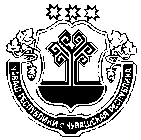 О мерах по реализации решения Собрания депутатов Сятракасинского сельского поселения Моргаушского района Чувашской Республики от  02.12.2019 г. № С-59/3 «О внесении изменений в решение  Собрания депутатов Сятракасинского сельского поселения Моргаушского района Чувашской Республики от  12.12.2018 г. № С-44/1 «О бюджете Сятракасинского сельского поселения Моргаушского района Чувашской  Республики на 2019 год и плановый период 2020 и 2021 годов»В соответствии с решением  Собрания  депутатов Сятракасинского сельского поселения Моргаушского района Чувашской Республики   от  02.12.2019 г. С- 59/3    «О внесении изменений в решение Собрания депутатов Сятракасинского сельского поселения Моргаушского района Чувашской Республики от 12.12.2018 г. № С-44/1 «О бюджете  Сятракасинского сельского поселения Моргаушского района Чувашской Республики на 2019 год и плановый период 2020 и 2021 годов»  администрация Сятракасинского сельского поселения Моргаушского района Чувашской Республики п о с т а н о в л я е т:1. Принять к исполнению бюджет Сятракасинского сельского поселения Моргаушского района Чувашской Республики на 2018 год и плановый период 2019 и 2020 годов с учетом изменений, внесенных в решение Собрания депутатов Сятракасинского сельского поселения Моргаушского района Чувашской Республики от 02.12.2019 г. С-59/3  «О внесении изменений в решение Собрания депутатов Сятракасинского сельского поселения Моргаушского района Чувашской Республики от 12.12.2018 г. № С-44/1 «О бюджете Сятракасинского сельского поселения Моргаушского района Чувашской Республики на 2019 год и плановый период 2020 и 2021 годов» (далее – Решение о бюджете);2. Утвердить прилагаемый перечень мероприятий по реализации Решения о бюджете согласно приложению.3. Получателям средств бюджета Сятракасинского сельского поселения Моргаушского района Чувашской Республики обеспечить своевременное финансирование всех расходов и не допускать образования просроченной кредиторской задолженности.И.о. главы администрации Сятракасинского сельского поселения                                             Н.М.Семенова                                        Приложение к постановлению администрации Сятракасинского сельского поселения Моргаушского района Чувашской Республики от 02.12..2019 г. № 62ПЕРЕЧЕНЬмероприятий по реализации решения Собрания депутатов Сятракасинского сельского поселения Моргаушского района Чувашской Республики от   02.12.2019 г. С-59/3  «О внесении изменений в решение Собрания депутатов Сятракасинского сельского поселения Моргаушского района Чувашской Республики от 12.12.2018 г. № С-44/1 «О бюджете Сятракасинского сельского поселения Моргаушского района Чувашской Республики на 2019 год и плановый период 2020 и 2021 годов»Чувашская РеспубликаАдминистрацияСятракасинскогосельского поселенияМоргаушского районаПОСТАНОВЛЕНИЕ02.12.2019 г.  № 62Деревня СятракасыЧãваш РеспубликиМуркаш районĕнÇатракассиял поселенийĕнадминистрацийĕЙЫШÃНУ02.12.2019 ç. № 62    Çатракасси ялӗ                                            №№Наименование мероприятияСрок реализацииОтветственный исполнитель1Представление в финансовый отдел администрации Моргаушского района Чувашской Республики сводных справок об изменении бюджетной росписи по главному распорядителю средств бюджета Сятракасинского сельского поселения Моргаушского района Чувашской Республики, справок об изменении бюджетных ассигнований по получателям бюджетных средств по установленным формам до 02 декабря 2019 г.Администрация Сятракасинского сельского поселения Моргаушского района Чувашской Республики, МБУ «Централизованная бухгалтерия администрации Моргаушского района Чувашской Республики» (по соглашению)2Внесение изменений в сводную бюджетную роспись бюджета Сятракасинского сельского поселения Моргаушского района Чувашской Республики на 2019 год и плановый период 2020 и 2021 годовдо 04 декабря 2019 г.Финансовый отдел администрации Моргаушского района Чувашской Республики 3Представление в финансовый отдел администрации Моргаушского района Чувашской Республики уточненных бюджетных смет получателей бюджетных средствдо 06 декабря 2019 г.Администрация Сятракасинского сельского поселения Моргаушского района Чувашской Республики, МБУ «Централизованная бухгалтерия администрации Моргаушского района Чувашской Республики» (по соглашению)4Подготовка предложений о внесении изменений в постановление администрации Сятракасинского сельского поселения Моргаушского района Чувашской Республики от 17.12.2018 г. №71 «Об утверждении предельной численности и фонда оплаты труда на 2019 год и плановый период 2020 и 2021 годов»до 09 декабря 2019 г.Финансовый отдел администрации Моргаушского района Чувашской Республики